                  NOTULEN 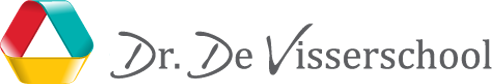 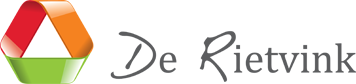 NOTULEN Medezeggenschapsraad  Maandag 18 mei 2020    werd maandag 25 mei 2020Locatie: DDVAanwezig: Inez, Klaas, Bram, Carolien, Peter, Margriet, Yolanda, Baukje Voorzitter: Baukje  Notulist: Yolanda1. 	Welkom Baukje heet iedereen welkom. 2. 	Notulen   6 april 2020 goedkeuren akkoord    	Notulen 24 april 2020 goedkeuren akkoord3. 	Actielijst doornemen4. 	Jaarverslag 2018/2019Peter heeft deze in SharePoint gezet. 5. 	AGENDAPUNT 1: TaakbeleidDe personeelsleden kiezen voor het overlegmodel.6. 	AGENDAPUNT 2: Aftreden leden en nieuwe leden MR en GMRBaukje en Klaas blijven nog een termijn. Voor Peter moet een nieuwe ouderafvaardiging gezocht worden op de Rietvink. Peter zal z.s.m. een stukje voor de Nieuwsflits aanleveren aan Petra.
7. 	AGENDAPUNT 3: Definitief maken vakantie en studiedagenWe volgen de meivakantie van het VO Breda. Verder is MR akkoord met het vakantierooster 2020-20218. 	AGENDAPUNT 4: Uitslag enquête thuiswerken leerlingenWat doen we met de uitslag naar ouders en het team?Ouders: Inez maakt een brief met conclusies richting ouders. Team: Het team krijgt ook de uitslag. (transparantie)*Aandachtspunten: Uniformiteit en niet te veel kanalen gebruiken als communicatie.*Vraag Margriet: Wat doen we met Classroom? We zouden het fijn vinden om hier mee door te gaan.*Misschien kunnen de leerkrachten meer scholing krijgen over online leren.*Gaan we door met het continurooster na deze periode op DV?Misschien nog een keer het team vragen? Denk wel aan het kostenplaatje hiervan. Enquête op volgende agenda.
9. 	AGENDAPUNT 5a: Invulling formatieRV: Groep van Tim krijgt weer dezelfde leerkracht. Dit moet geen probleem zijn. Geen ondersteuning in groep 6. De ondersteuning kan altijd ingezet worden als dat nodig mocht zijn. Het team heeft liever meer handen in de klas.DV: Het plaatje is nog niet helemaal rond.Volgende MR vergadering nogmaals formatie op agenda.10. 	AGENDAPUNT 5b: werkwijze groep 1 en 2De directie vraagt het advies en input van de MR over de splitsing van groepen 1 en 2: Op de locatie De Rietvink zijn afgelopen jaar de groepen 1 en 2 gesplitst in een groep 1 en een groep 2. Dit was een pilot. Het doel was kinderen gerichter onderwijs te kunnen bieden. Intensief samenwerken door te kijken naar de ontwikkeling van kinderen was een voorwaarde. Dit is in de praktijk ook gebeurd. Er zijn tussendeuren in de lokalen gemaakt waardoor dit ook praktisch goed uitvoerbaar was. Kinderen uit de groepen 1 en 2 hebben samengewerkt. Deze werkwijze is zeer goed bevallen en om die reden is besloten deze werkwijze te handhaven. De bevindingen zijn gedeeld met de collega’s van de Dr De Visser. Ook het onderbouwteam van de Dr De Visser wil graag op deze manier gaan werken. Zij willen echter ’s morgens wellicht werken met een gesplitste groep 1 en groep 2 en ’s middags indien mogelijk mengen tijdens de ateliers. Momenteel zijn door de Corona de groepen 1 en 2 al gesplitst (50% school, 50% thuis). Deze werkwijze willen de leerkrachten graag continueren tot de zomervakantie. De leerkrachten die nu voor de groepen staan, blijven dan ook na de zomer verantwoordelijk voor die groep. Dat geeft rust aan de leerlingen. Op deze manier kan beter ingespeeld worden op de behoefte van de jonge kinderen, aangepaste uitdaging bieden en een soepelere overgang naar groep 3 creëren. De MR heeft vertrouwen in de expertise van de leerkrachten voor deze keus van werken.De groepen 1 en 2 zijn groot (meer dan 30 leerlingen). Er zullen extra handen in de klas komen om de leerkrachten en kinderen te ondersteunen. Aan het einde van het schooljaar zijn de kleutergroepen altijd groot. Inez vraagt reacties van ouders over de huidige splitsing na bij de leerkrachten van 1 en 2. Daarna besluit ze of er nog iets uit moet naar de ouders. Denk aan een goede communicatie naar ouders over waarom we splitsen. Volgende MR vergadering op agenda splitsing groep 1 en 2 volgend schooljaar.11. 	AGENDAPUNT 6: SchoolgidsOpmerking Klaas: Zet bij DR ook erbij dat leerkrachten en ondersteuners ook Persoonlijk naar kinderen zijn. Kennen alle kinderen en groeten ze ook persoonlijk. Schoolgidsen verder akkoord.
12. 	AGENDAPUNT 7: ISBDe laatste tijd is ISB druk geweest met het zoeken naar een vervangende directeur. MR gedeelte heeft even stilgelegen.
13. 	Nieuws vanuit de GMR
14. 	Afsluiting (rondvraag)
